病児・病後児保育室むくむくご利用の保護者様へ☆初回利用時は必ず保護者の方が受診したのち、お預けください。☆保育園に予約する前に市役所子ども課へ必ず連絡してください。子ども課直通TEL　95-0121☆保育園の予約の受付時間は8：00～17：00です。なかよし保育園TEL　81-4756☆土曜日を利用する場合の受付は前日の17：00までです。（前日が休みの時は前々日）☆キャンセルするときは早めに電話してください。☆当日のキャンセルは7：30～8：30の間に電話してください。☆予約の時間に遅れる時は、必ず連絡してください。☆保育時間を守ってください。（7：30～18：30）　＊その他、お子さんが安定する物があればお待ちください。（好きなおもちゃ、DVDなど）＊持ち物にはすべて名前を書いてください。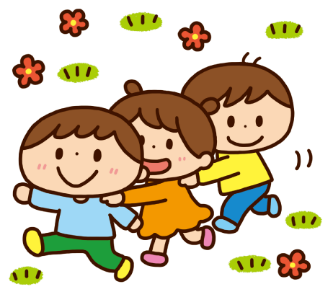 持ち物（全年齢共通）　　　　　　　　　確認欄⇩持ち物（全年齢共通）　　　　　　　　　確認欄⇩※乳児の方※※乳児の方※利用申込書オムツ医師連絡票おしりふき保護者からの連絡票粉ミルク健康保険証哺乳瓶乳児医療証スタイ薬薬剤情報書（おくすり手帳）母子手帳着替え汚れ物入れビニール袋　２枚バスタオル（大判）　1枚手拭きタオル　1枚食事代　　　３００円午前おやつ代　５０円午後おやつ代　５０円水筒（お茶又は水）